※物品は12月９日12時～12月10日16時まで会場でお預かりできます。※会場への配送を希望される方は申し込み時に事務局までお知らせください。　終了後は、各自でお持ち帰りをよろしくお願いいたします。《出店条件》「第27回全聴福研」の参加者であり、下記の所属団体であること。全国ろう重複障害者施設連絡協議会加盟事業所全国高齢聴覚障害者福祉施設連絡協議会加盟事業所ろう重複障害者事業所開設準備中の団体その他聴覚障害者福祉関係事業所※会場の都合により販売スペースに限りがあります。配置については事務局で決めさせていただきますので、予めご了承ください。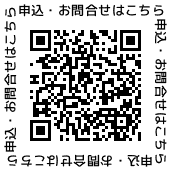 施設名・作業所名・団体名担当者名FAXTEL販売する物品（クッキー・手芸品等）販売する物品（クッキー・手芸品等）当日の販売責任者名　携帯TEL携帯アドレス当日の販売責任者名　携帯TEL携帯アドレス